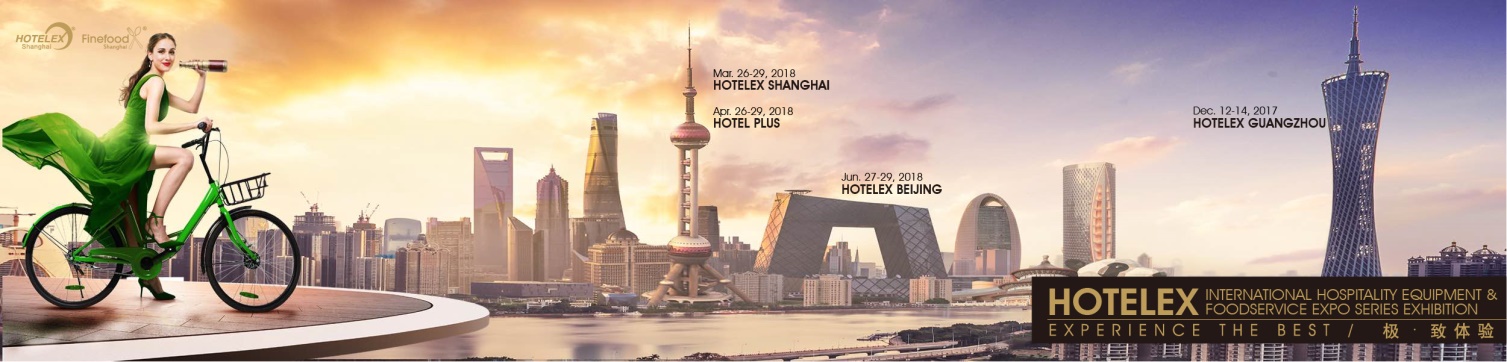 Complete the form below to get yourself carried away to a broader business field (asterisk is mandatory):Exhibitor Profile* Country/Region  Hong Kong  Macao  Taiwan  Other country Visitors from Mainland China, please register here* Company Name * Job Title * Address   Postal Code   Website * First name * Last Name * E-mail * Mobile    Telephone   Purchasing CategoryCatering Equipment SupplyTablewareCooking IngredientCoffee & Appliance and SupplyBakeryIce CreamBeverageWine & SpiritsTextileAppliance AmenitiesIT & SecurityFitness & LeisureBuild DecorationInterior DesignEngineering & DesignLighting & IntelligenceHotel FurnitureHotel CleanOthers, (please specify) Onsite Matchmaking Meeting SchedulePreferred Date:Preferred Time:Company:Contact:E-mail:Booth Number:Registration in Matchmaking System starts in advance and lasts until the exhibition is over. Please send your form to the following contacts and should your inquiry be responded to as soon as possible.Alex.ni@ubmsinoexpo.comSukie.li@ubmsinoexpo.com